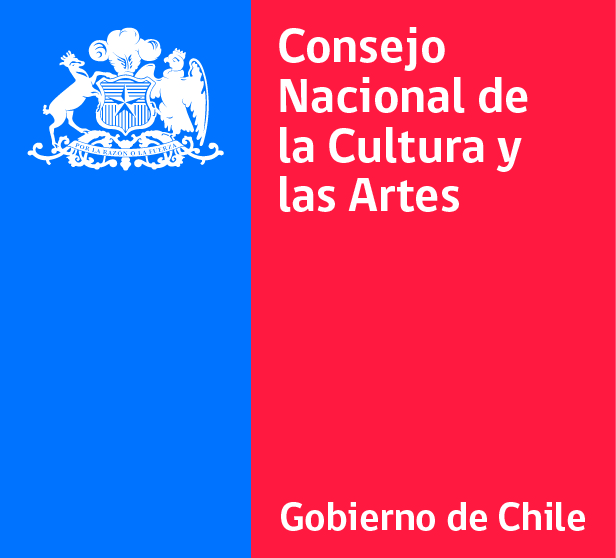 ENCUENTROS DE PARTICIPACIÓNPOLITICA DE ARTES  DE LA VISUALIDADMetodología del Encuentro. Los Encuentros Participativos Regionales que se desarrollan en el marco del  proceso de elaboración de la Política Nacional de las Artes de la Visualidad 2017-2022, que incluye las disciplinas de las Artes Visuales, Fotografía y Nuevos Medios. PROPÓSITO ENCUENTROS: La  finalidad de estos encuentros es levantar información desde los actores del campo para diseñar la Política Nacional de las Artes de la Visualidad, fase participativa del proceso, para entregar insumos claves desde los actores ciudadanos. PLAN 2017. Se realizarán encuentros participativos en todas las regiones; hubo c¿inco encuentros en el 2016 y el 2017 corresponde realizarlos en las regiones de Arica y Parinacota, Tarapacá, Atacama, Coquimbo, Aysén, Los Lagos, Los Ríos, Magallanes, Maule y Araucanía.Además se están desarrollando mesas temáticas específicas con Museos, Universidades y Galerías, donde se hace una invitación a agentes nacionales de cada uno de estos ámbitos. PROGRAMA DEL ENCUENTROS.El Encuentro es de un día de duración. JORNADA DE LA MAÑANAExposiciones. 	Saludo del (la) Director (a) Regional quien da la bienvenida y los agradecimientos a los 	participantes en nombre  del CNCA, explica los alcances del Encuentro.	Diagnóstico del estado de las políticas públicas de la macroárea. 	El encargado de la macroárea da a conocer la conformación y programas que desarrolla el 	CNCA.	Explicación metodológica: El  Departamento de Estudios explica la metodología del 	Encuentro, las reglas para el éxito de la jornada, el equipo de moderadores y	sistematizadores.	Diagnóstico del sector: El encargado de la macroárea dará cuenta de los principales nudos 	críticos que obstaculizan el desarrollo de la Macroárea, considerando una visión general y 	especificidades de las disciplinas.  Además, se darán a conocer algunos resultados —en 	cuanto a diagnósticos y propuestas de medidas— del proceso participativo llevado a cabo 	en 2016.Mesas de trabajo	Instancia clave -basada en el diálogo- de articulación y participación de los diversos 	agentes de las Artes de la Visualidad de la región, donde ellos asumen el protagonismo en 	la definición los problemas y fortalezas de la Macroárea, así como en el planteamiento de 	propuestas de medidas de política pública. 	Los participantes se dividen en grupos según ejes temáticos. 	Los cuatro ejes temáticos definidos, que son los siguientes: Creación artística y profesionalizaciónDistribución, exhibición y difusiónEducación, participación y  accesoPatrimonio artístico			Institucionalidad se propone como eje transversal a todas las meses, ya			que la acción del Estado está presente en todos estos ámbitos.  	Los grupos deben estar conformados de 8 a 15 personas. Considerando este parámetro, se 	conformará la cantidad de mesas que sea necesaria para incorporar a todos los asistentes, 	quienes eligen libremente la mesa en la cual quieren trabajar.	No obstante, en la medida de lo posible,  se debe intencionar esta elección para que cada 	mesa esté compuesta por representantes de las tres disciplinas (Artes Visuales, Fotografía 	y Nuevos Medios), con el fin de que en el diálogo se manifieste una visión transversal de 	Macroárea.	Al inicio del trabajo de mesas, el moderador solicita la elección de un representante del 	grupo, quien tiene que presentar los acuerdos alcanzados durante la fase de plenario.	Para registrar las fortalezas y problemas/debilidades que surjan durante el debate, se 	utilizará  un papelógrafo, el cual servirá posteriormente para presentar los resultados de 	cada mesa durante el plenario. Para elaborar este papelógrafo,  el moderador debe guiar 	la conversación hacía un ejercicio de síntesis del debate, que permita llegar a acuerdos en 	torno a las principales propuestas o ideas surgidas durante el diálogo.	Conducción y metodología de trabajo en cada mesa. 	Moderador: rol cumplido por profesional del equipo nacional y  equipo regional. 	Su rol es conducir el debate de acuerdo con los parámetros metodológicos 	establecidos, preocupándose de que se aborden de la manera más exhaustiva 	posible los tópicos que conforman el eje temático de la mesa, que la participación 	de los asistentes sea lo más equitativa posible y que se cumpla con los tiempos 	planificados. 	Sistematizador: rol cumplido por un profesional externo al equipo regional. 	Su rol es registrar el diálogo para su posterior sistematización. 	Puede apoyar  al 	moderador dando cuenta cada cierto tiempo de las principales ideas-fuerza 	abordadas. 	Objetivo trabajo de mesas en la jornada de la mañana: realizar un diagnóstico sobre la 	situación actual de la Macroárea, definiendo fortalezas y problemas/debilidades. 	Primero el moderador presentará los ejes estratégicos de las Artes de la Visualidad y una	descripción del eje en torno al cual se debatirá en la mesa de trabajo.  Se caracterizarán 	los principales problemas y nudos críticos, a modo de motivar el dialogo por parte de los	participantes. (Ver Anexo N°1).	El moderador debe intencionar la discusión hacia una visión de conjunto de la Macroárea, 	buscando el surgimiento de temáticas transversalmente válidas para las tres áreas 	involucradas. No obstante lo anterior, también debe estar atento a la aparición de tópicos 	específicos de cada disciplina.JORNADA DE LA TARDEDinámica “Cartografía regional de participantes”Sobre un mapa de la región, los asistentes señalarán la comuna donde residen o realizan sus principales labores artísticas-profesionales junto con identificar con un color la disciplina a la que están vinculados (artes visuales, nuevos medios o fotografía, academia e investigación, galerismo/exhibición). El ejercicio se realizará con lápices de colores. Con esta dinámica se busca detectar, en primer término, si la pertenencia o identificación territorial es un aspecto relevante para los actores del campo, además de visualizar su distribución geográfica al interior de la regiónMesas de trabajoObjetivo trabajo de mesas en la jornada de la tarde: definir propuesta de medidas asociadas a cada problemática/debilidad. Puede ser más de una medida programática por problemática planteada en la mañana. Es importante resaltar, por parte del moderador, que las propuestas de medidas se refieren a las problemáticas identificadas durante la mañana.	Además se debe identificar las instituciones involucradas en su implementación. Para esto, 	el moderador debe explicar que la política en 	construcción es una política con alcance de 	Estado, que implica la intervención  no sólo del 	CNCA o futuro Ministerio de la Culturas, las 	Artes y el Patrimonio, sino que también de 	otras entidades públicas con competencias 	en el campo cultural.	Para  visualizar cada una de las medidas propuestas según problemática, se estructurará 	toda la información en un papelógrafo con un formato de cuadro, tomando como base el 	que se elaboró en la jornada de la mañana (ver anexo n°2). Plenario final 	Exposición de los diagnósticos y medidas o soluciones propuestas en cada mesa, labor a 	cargo del representante de cada grupo, quien presentará el cuadro resumen de la mesa. 	Los integrantes de otras mesas tendrán la oportunidad de hacer comentarios acerca de las 	problemáticas y medidas presentadas.	Por último, en esta instancia el Director regional o el coordinador de la jornada de la 	Dirección Regional  despide a los participantes y realizan un cierre, en el cual se hace una 	breve síntesis general del Encuentro y se anuncian los pasos a seguir en el desarrollo del 	diseño de la Política de Artes de la Visualidad.ANEXO 1. Ejes estratégicos y preguntas motivadoras          En la siguiente tabla se da cuenta de las preguntas motivadoras según eje temáticoANEXO 2.  CUADRO PARA PAPELÓGRAFOS DE LAS MESAS DE TRABAJOCreación artística y profesionalización¿Cuáles son las principales fortalezas, logros y avances del sector para el desarrollo de la creación artística y la profesionalización de la Artes de la Visualidad? ¿Cuáles son las principales debilidades y carencias del sector para el desarrollo de la creación artística y la profesionalización de la Artes de la Visualidad?Distribución, exhibición y difusión¿Cuáles son las principales fortalezas, logros y avances del sector para el desarrollo de la distribución, exhibición y difusión? ¿Cuáles son las principales debilidades y carencias del sector para el desarrollo de la distribución, exhibición y difusión? Educación, participación y  acceso¿Cuáles son las principales fortalezas, logros y avances del sector para el desarrollo de la educación, participación y acceso? ¿Cuáles son las principales debilidades y carencias del sector para el desarrollo de la educación, participación y acceso?Patrimonio artístico / Institucionalidad¿Cuáles son las principales fortalezas, logros y avances del sector para el desarrollo del patrimonio artístico / institucionalidad cultural? ¿Cuáles son las principales debilidades y carencias del sector para el desarrollo del patrimonio artístico / institucionalidad cultural?Problemas MedidasInstituciones que intervienen